All’ATC FR2Corso Lazio 2703100 FrosinoneOGGETTO: Richiesta di assegnazione della zona di caccia al cinghiale in braccata ai sensi del disciplinare della gestione della specie cinghiale nella Regione Lazio (Decreto del Presidente della Regione Lazio 12 agosto 2019, n. T00222)Dichiarazione sostitutiva di atto di notorietà (art. 47 D.P.R. 28 dicembre 2000, n. 445) ai fini dell’assegnazione dei punteggi della squadra della caccia al cinghiale (in braccata) stagione venatoria 2019/2020Il/la sottoscritto/a __________________________________________, in qualità di caposquadra della squadra di caccia in braccata denominata _____________________________________, nato/a_____________________________________ il ___________ e residente in _________________________ via ___________________________________________________ n.____ [tel. ____________________ e.mail ___________________________@_______________________ ]D I C H I A R Aai fini dell’assegnazione dei punteggi della squadra di caccia al cinghiale in braccata denominata:“ _________________________________________________________”Così come stabiliti dal disciplinare della caccia al cinghiale della Regione Lazio per l’annata venatoria 2019/2020 e consapevole che chiunque rilascia dichiarazioni mendaci, forma atti falsi o ne fa uso è punito ai sensi del codice penale e delle leggi speciali in materia, che:Barrare per ogni componente una sola casella (la più favorevole) tra le colonne A-B-C-D-E-F-G, inoltre è possibile barrare, se si posseggono i requisiti, anche la colonna H*(*)Al solo fine di validare l’assegnazione degli 11 punti, ovvero per la verifica del prelievo di almeno 20 cinghiali nella stagione venatoria 2018-19, la squadra dovrà fornire a corredo della richiesta di assegnazione della zona le copie delle attestazioni di consegna all’ASL, nella stagione 2018-19,  territorialmente competente dei campioni di diaframma per il controllo della trichinosi.Inoltre, il sottoscritto dichiara di impegnarsi a:tabellare i confini della zona assegnata in maniera corretta, visibile e definita.rispettare le procedure sanitarie previste dal regolamento regionale del Lazio per la caccia al cinghiale stagione venatoria 2019/20 e dalla convenzione stipulata tra la ASL e l’ATC FR2 per la stessa stagione venatoria.rispettare le corrette modalità di smaltimento delle carcasse e viscere dei cinghiali abbattuti.Si allega copia documento di identità.Luogo e data_____________       					Firma per esteso del dichiarante____________________________________Alla luce di tutto quanto sopra dichiarato il sottoscritto, nelle qualità su esposte,CHIEDEL’assegnazione della zona di braccata denominata__________________________ in codice ____________E specifica che il punto di ritrovo ove la squadra dovrà attendere fino alle ore 9:00 di ogni giornata di caccia, per eventuali controlli da parte delle autorità preposte come indicato chiaramente dal disciplinare,  è_________________________________________________________________________________________________(indicare correttamente e chiaramente il luogo, possibilmente con a corredo le coordinate GPS)Luogo e data____________________________          									   Firma per esteso del dichiarante_________________________________________I punteggi sono assegnati secondo i criteri previsti dal Disciplinare per la gestione della specie cinghiale nella Regione Lazio, stagione venatoria 2019-2020 (Decreto del Presidente della Regione Lazio 12 agosto 2019, n. T00222);Inoltre, si rammenta che dopo l’assegnazione della zona di caccia al cinghiale il caposquadra dovrà presentare all’ATC copia del versamento totale del contributo dovuto quale sommatoria della quota prevista per ogni componente della squadra come previsto dal Disciplinare e deliberato dal Consiglio Direttivo, è di € 20,00 (quindici/00);Quindi il caposquadra dovrà presentare all’ATC per la stagione 2019-20 il versamento totale del contributo di:€ 20,00 per il numero totale dei componenti della squadrasul c/c postale n. 53564860 intestato a:: Ambito Territoriale di Caccia FR2 - Corso Lazio n. 27, 03100 Frosinonecausale “Iscrizione al registro delle squadre di caccia al cinghiale in braccata 2019-2020”--------------------------------INFORMATIVA SUL TRATTAMENTO DEI DATI PERSONALI • La informiamo che i dati personali da Lei forniti verranno trattati esclusivamente per lo svolgimento di funzioni istituzionali nei limiti stabiliti dalla legge e dai regolamenti. La comunicazione e la diffusione ad Enti pubblici non economici è ammessa solo se prevista da norme di legge o di regolamento o se risulta necessaria per lo svolgimento di funzioni istituzionali. La comunicazione e la diffusione a privati o a Enti pubblici economici è ammessa solo se prevista da norme di legge o di regolamento.• Il trattamento dei Suoi dati personali verrà effettuato con strumenti manuali, informatici o telematici in modo da garantirne la sicurezza e la riservatezza. In ogni caso la protezione sarà assicurata anche in caso di attivazione di strumenti tecnologicamente più avanzati di quelli attualmente in uso.• Il conferimento dei dati in via diretta mediante dichiarazione sostitutiva o indiretta mediante indicazione della amministrazione presso la quale possono essere acquisiti è da ritenersi obbligatorio. Il rifiuto di rispondere comporterà automaticamente l'impossibilità di dare corso all'istanza da Lei avanzata.Letto, confermato e sottoscritto.Data ___________                                    ___________________________________________________	                                                               	Firma del/la dichiarante (per esteso e leggibile)     Ambito Territoriale di Caccia                                 Frosinone 2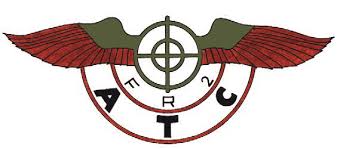 RICHIESTA ASSEGNAZIONE ZONA DI CACCIA AL CINGHIALE IN BRACCATA                       STAGIONE VENATORIA 2019/2020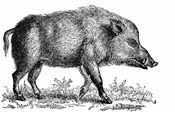 PARTE RISERVATA ALL’UFFICIOProt. n.________________Data  _________________Cognome e Nome(nell’ordine riportato nell’elenco componenti presentato)I dati anagrafici sono riportati sulla istanza di iscrizione al registro dell’ATC FR2 della caccia al cinghiale in braccataABCDEFGHCognome e Nome(nell’ordine riportato nell’elenco componenti presentato)I dati anagrafici sono riportati sulla istanza di iscrizione al registro dell’ATC FR2 della caccia al cinghiale in braccataProprietà nella zona di braccata di terreni superiori a tre ettari censiti al catasto (punti 8)Residenza anagrafica da almeno 12 mesi in un Comune ricadente territorialm ente nella zona di braccata (punti 8)Nascita in un Comune ricadente territorialmente nella zona di braccata (punti 4)Residenza anagrafica nel Comune di Roma o in un Comune dell’ATC ove ricade la zona di braccata (punti 4)Proprietà nel Comune ove è ricompresa la zona di braccata di terreni o fabbricati censiti al catasto (punti 3)Residenza anagrafica nella Provincia ove ricade la zona di braccata (punti 2)Residenza anagrafica nella Regione Lazio (punti 1)Squadra operante nella medesima zona di caccia al cinghiale assegnata nella stagione venatoria precedente, con modifiche cartografiche non sup.al 20% (punti 11)12345678910111213141516171819202122232425262728293031323334353637383940414243444546474849505152535455565758596061626364656667686970